CELEBRAÇÃO DE MANDATOGOVERNO PROVINCIAL - BRASIL04 fevereiro 2021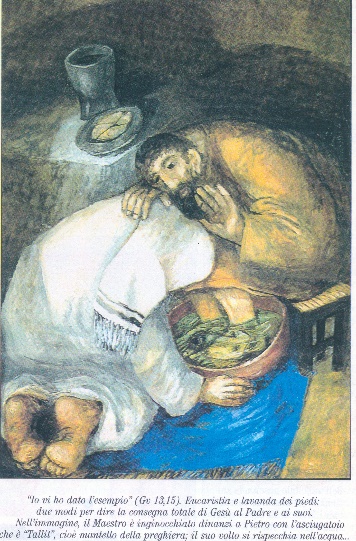 1. Refrão orante: Recebeste de graça! De graça dai também vós!2. Abertura: (ODC) pág. 642- Vem ó Deus da vida, vem nos ajudar! (bis)   Vem, não demores mais, vem nos libertar! (bis)- Como é feliz quem em ti confia, (bis)   Com fé e esperança, ser fiel na lida! (bis)- Nossos pés se apressam para lá chegar: (bis)  E ter a alegria da vida nova brotar. (bis)- Dá-nos, com tua força, sempre caminhar; (bis)  Na estrada da justiça, vem nos confirmar. (bis)- Quando as mãos se juntam, multiplica o pão! (bis)   Vem, ó Deus, abençoa nossa missão. (bis)- Glória ao Pai e ao Filho e ao Santo Espírito. (bis)   Glória à Trindade Santa, glória ao Deus bendito! (bis)- Aleluia, irmãs, aleluia, irmãs! (bis)   Povo servidor, faça louvação. (bis)3. Recordação da vidaCoord.: Nesta oração litúrgica será conferido o mandato às irmãs chamadas a formar o governo da Província Brasil. Este serviço de autoridade é uma missão de caridade que as nossas irmãs recebem do Senhor, na comunidade. Lemos no Art. 77 da Regra de Vida: “Entre nós, discípulas de Jesus Mestre, a autoridade é um serviço à comunhão, como modo concreto e comprometedor de viver juntas a obediência a Ele na escuta da Palavra de Deus lida no cotidiano. Autoridade e obediência resplandecem como um sinal daquela única paternidade que vem de Deus, da fraternidade nascida do Espírito, da liberdade interior de quem confia Nele, não obstante os limites humanos de quantos O representam.”4. Hino: Vinde, Espírito de Deus (ODC) pág. 348 Vinde, Espírito de Deus     E enchei os corações     Dos fiéis com vossos dons.     Acendei neles o amor     Como um fogo abrasador,     Vos pedimos, ó Senhor. E cantaremos aleluia!E a nossa terra renovada ficará:Se vosso Espírito, Senhor, nos enviais.Vós unistes tantas gentes,     Tantas línguas diferentes,     Numa fé, na unidade.     Pra buscar sempre a verdade     E servir o vosso Reino     Com a mesma caridade.5. Salmo:  16 (15)   Conforme a promessa deste salmo, “O Messias não foi abandonado no túmulo, e seu corpo não chegou à corrupção” (At 2, 31).Os levitas antigos não recebiam propriedade. O Senhor Deus devia ser a porção que eles herdavam. Hoje, retomando o canto deles, peçamos ao Senhor que Ele seja nossa única riqueza e segurança na vida. Em seu nome trabalhamos para conquistar a terra e a justiça para todos. 1. Protege-me, ó Deus, tu és meu abrigo;    “Só tu és meu bem”, eu digo ao Senhor.     Rejeito esses deuses que o mundo promove;     Aos grandes não sirvo, nem presto favor. 2. Aqui, nesta terra, és, Deus, minha herança,    Em ti meu destino, porção garantida:    Tiraram a sorte pra ver minha parte,     Tu és a mais bela herança da vida. 3. Bendito o Senhor que é meu conselheiro,     À noite me alerta o meu coração.    Pra sempre o Senhor perante os meus olhos,     Com ele meus passos não vacilarão.4. O meu coração se alegra contente,     Até minha carne repousa segura.     No mundo dos mortos tu não me abandonas,     Nem deixas teu servo preso à sepultura. 5. Tu me ensinarás da vida o caminho,    Em tua presença há muita alegria.     O Deus do universo, qual Mãe se mostrou,     Cantemos louvores de noite e de dia.6. Cântico: ODC nº. 40 (Efésios 1,3-10) “Não foram vocês que me escolheram, mas fui eu que escolhi a vocês” (Jo 15,16).Baseados numa antiga bênção do povo de Deus, bendigamos ao Senhor por nos ter escolhido para vivermos no seu amor e nos ter feito testemunhas do seu Reino por meio de Jesus Cristo, na força maternal do seu Espírito.      Bendito seja Deus,      Pai do Senhor, Jesus Cristo:     Por Cristo nos brindou      Todas as bênçãos do Espírito.   1. Pois, juntamente com Cristo,     Antes de o mundo criar,     Deus já nos tinha escolhido     A fim de nos consagrar.     De amor oferta sem mancha,     Para adoção destinou;     Seus filhos somos por Cristo,     De sua graça o louvor.2. Pois sobre nós esta graça,     Conforme havia traçado,    Deus, nosso Pai, derramou    Pelo seu Filho amado,    Que com seu sangue consegue    Pra nós a libertação,    A remissão dos pecados,     Graça sem comparação!3. Sim, derramou sobre nós    Graça abundante e saber,    Nos revelando o Mistério,     Plano do seu bem-querer,    De conduzir a história    À plena realização:    Cristo encabeça o universo,     Terras e céus se unirão! 7. Texto bíblico: Efésios 3, 14-218. Chamado (após a leitura breve):A vigária geral chama por nome as irmãs interessadas e cada uma responde, expressando a própria disponibilidade em receber o mandato e se colocam diante do altar, de frente para a assembleia.Ir. Marilez Furlanetto, Superiora provincialIr. M. Teresinha Lubiana, Vigaria provincialIr. M. Kelly Silva de Oliveira, Conselheira provincialIr. M. Luciana Tonon, Conselheira provincialIr. Vera Maria Galvan, Conselheira provincialIr. M. Julia Cristina de Almeida, Secretária provincialIr. M. Edilaine Alves de Souza, Ecônoma provincialCoord.: Invoquemos o dom do Espírito Santo, em atitude de abertura, de fé e corresponsabilidade (Canta-se um refrão de invocação do Espirito Santo – 3x).Terminada a invocação, todas as irmãs do governo dizem juntas: Em obediência ao chamado do Senhor e apoiadas pela oração de todas:Ir. Marilez Furlanetto:Prometemos, com a graça de Deus, salvaguardar a unidade, de formar ao sentido de pertença à nossa Família religiosa, de organizar e incrementar a vida de caridade e a missão, animando a participação de todas.Ir. M. Teresinha LubianaCom responsabilidade favorecemos a cooperação para o bem comum, suscitando a obediência ativa e responsável das irmãs, no respeito à pessoa; envolvendo nos processos de discernimento mediante o diálogo. Somos conscientes que, em virtude deste mandato, a nós compete decidir o que há de ser feito e garantir a execução.Ir. M. Kelly Silva de OliveiraNos empenhamos em referir-nos sempre à Regra de Vida, pois ela contém um itinerário de seguimento qualificado do nosso patrimônio fundacional para alcançarmos juntas o carisma maior: a caridade. Promovemos uma fidelidade criativa ao carisma de padre Tiago Alberione, no respeito à tradição espiritual e apostólica do Instituto, na Família Paulina e na Igreja.Ir. M. Luciana TononFavorecendo a união e a colaboração, no respeito às competências específicas, cuidaremos de promover nas irmãs consciência vocacional, prover às necessidades de todas no caminho de santificação, com particular atenção por aquelas que, entre nós, são mais frágeis.Ir. Vera Maria Galvan Estamos cientes de que somos chamadas a favorecer a organização, a cooperação e a partilha de recursos e de saberes, a fim de que os ministérios realizados sejam coerentes com o nosso carisma fundacional.Ir. M. Edilaine Alves de Souza Nos comprometemos em crescer na capacidade de comunicação e em cultivar boas relações interpessoais, para caminhar em sintonia com a vida religiosa. Com a diligência de uma boa mãe de família, acolhemos os desafios e as provocações que a administração dos bens apresenta todos os dias, vivendo em sobriedade e justiça, guardiãs vigilantes da criação, nossa casa comum.Ir. M. Julia Cristina de Almeida Atentas às exigências do discernimento espiritual, nos dispomos a apoiar a vida espiritual, comunitária e apostólica das comunidades para a difusão do Reino de Deus no mundo.Coord.: Convida a comunidade a estender as mãos para invocar a bênção).    Ir. LidiaOremos: Escuta, ó Pai, as orações que elevamos por estas nossas Irmãs: Ir. Marilez Furlanetto, Ir. M. Teresinha Lubiana, Ir. M. Kelly Silva de Oliveira, Ir. M. Luciana Tonon, Ir. M. Vera Maria Galvan, Ir. M. Edilaine Alves de Souza e Ir. M. Julia Cristina de Almeida (ausente). Reveste-as das tuas virtudes e dons, guia seus passos para que cada projeto e atividade se inspire no desígnio da tua vontade. Com a força do teu Santo Espírito e pela oração da comunidade, tornem-se autênticas discípulas, a exemplo de Madre Escolástica Rivata e no espírito do Fundador, o Bem-aventurado padre Tiago Alberione. Nesse ministério de caridade possam elas experimentar a intercessão de Maria, Mãe, Mestra e Rainha dos Apóstolos e de São Paulo Apóstolo. Glória a Ti, ó Pai, por Jesus Cristo nosso Caminho, Verdade e Vida, na unidade do Espírito Santo, pelos séculos dos séculos. Todas: AMÉMIr. Lidia: toma do Evangeliário o mandato de cada uma, (ali predisposto antes), e o entrega a cada irmã interessada. Ela recebe o mandato, faz um gesto de veneração ao Evangelho.10. Entrega da luz Em seguida, as irmãs: Isabel, Soenia, Analice, Ana Patrícia e Clarinda entrega a vela acesa para as irmãs do Governo Provincial.O Senhor, vai acendendo luzes,quando vamos precisando delas (bis).Segue a antífona e o canto do MAGNIFICAT.9. Preces: espontâneasAo Deus peregrino, que acompanhou seu povo em todos os lugares e momentos de sua história, cantemos: Caminha conosco, ó Senhor!  10. Pai nosso Ir. Clarinda: Com o desejo de comunhão e fraternidade estendida a todas as irmãs e jovens da Província, rezemos juntas, cantando.  11. OraçãoIr. Clarinda: Ó Deus dos que caminham, envia teus mensageiros para nos proteger em nossa caminhada! Acompanha-nos com tua própria presença neste nosso ministério, que agora assumimos! Acima de tudo, dai-nos a graça de vivermos sempre em comunhão contigo e entre nós! Por Cristo, nosso Senhor. Amém!  12. Bênção bíblica       A bênção do Deus de Sara, Abrão e Agar...       Louvado seja nosso Senhor Jesus Cristo.      Para sempre seja louvado!  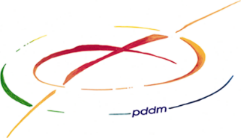 Província BrasilRua Dr. José de Moura Resende, 323 Jd. Caxingui – São Paulo/SP